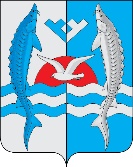 О внесении изменений в постановление администрациисельского поселения Шеркалы от 03.07.2023 № 121 «Об утверждении административного регламента предоставления муниципальной услуги «Предоставление информации об объектах учета, содержащейся в реестре имущества субъекта Российской Федерации, об объектах учета из реестра муниципального имущества»В соответствии с Федеральным законом от 27.07.2010 № 210-ФЗ «Об организации предоставления государственных и муниципальных услуг», постановлением Правительства Ханты-Мансийского автономного округа -Югры от 31.03.2023 № 126-п «О внесении изменений в некоторые постановления Правительства Ханты-Мансийского автономного округа - Югры, признании утратившими силу некоторых правовых актов Правительства Ханты-Мансийского автономного округа – Югры»:1.  Внести следующее изменения в постановление администрации сельского поселения Шеркалы от 03.07.2023 № 121 «Об утверждении административный регламент предоставления муниципальной услуги «Предоставление информации об объектах учета, содержащейся в реестре имущества субъекта Российской Федерации, об объектах учета из реестра муниципального имущества»:1.1. пункт 14.2. изложить в следующей редакции:« 14.2. В целях предоставления муниципальной услуги установление личности заявителя может осуществляться в ходе личного приема посредством предъявления паспорта гражданина Российской Федерации либо иного документа, удостоверяющего личность, в соответствии с законодательством Российской Федерации или посредством идентификации и аутентификации в органах, предоставляющих муниципальную услугу, многофункциональном центре с использованием информационных технологий, предусмотренных частью 18 статьи 14_1 Федерального закона от 27 июля 2006 года № 149-ФЗ «Об информации, информационных технологиях и о защите информации».»;      1.2. в пункте 30 слова «постановлением Правительства Ханты-Мансийского автономного округа – Югры от 13.07.2018 № 207-п «О требованиях к форматам заявлений и иных документов, представляемых в форме электронных документов, необходимых для предоставления государственных и муниципальных услуг» заменить на слова «постановлением Правительства Российской Федерации от 26.03.2016 № 236 «О требованиях к предоставлению в электронной форме государственных и муниципальных услуг».»;     1.3. в пункте 45:      1.3.1. в подпункте а слова «документ, удостоверяющий личность» заменить на слова «паспорт гражданина Российской Федерации либо иной документ, удостоверяющий личность, в соответствии с законодательством Российской Федерации»;     1.3.2. в подпункте в  слова «копия документа, удостоверяющего личность» заменить на слова «копия паспорта  гражданина Российской Федерации либо иного документа, удостоверяющего  личность, в соответствии с законодательством Российской Федерации».2. Постановление опубликовать в сетевом издании «Официальный сайт Октябрьского района» и разместить на официальном сайте Администрации сельского поселения Шеркалы в информационно- телекоммуникационной сети общего пользования (компьютерной сети «Интернет»).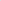       3.  Постановление вступает в силу после его официального опубликования.4. Контроль за выполнением настоящего постановления оставляю за собой.И.о. главы сельского поселения Шеркалы 				Е.Ю. РотенбергАДМИНИСТРАЦИЯСЕЛЬСКОГО ПОСЕЛЕНИЯ ШЕРКАЛЫ	Октябрьского района	Ханты-Мансийского автономного округа - ЮгрыПОСТАНОВЛЕНИЕ« 09 »  апреля  2024г.№ 55 с. Шеркалыс. Шеркалыс. Шеркалыс. Шеркалыс. Шеркалыс. Шеркалыс. Шеркалыс. Шеркалыс. Шеркалы